              ҠАРАР                                                                                 ПОСТАНОВЛЕНИЕ11 февраль 2022 й.                                   №10                         11 февраля 2022 г.О внесении изменений в постановление главы сельского поселения Никифаровский сельсовет  муниципального района Альшеевский район Республики Башкортостан от 18 февраля 2021 г. № 2 «Об утверждении Порядка  расходования  иных межбюджетных трансфертов администрации сельского поселения Никифаровский сельсовет муниципального района Альшеевский район Республики Башкортостан для финансирования мероприятий по благоустройству территорий населенных пунктов, коммунальному хозяйству, обеспечению мер пожарной безопасности и охране окружающей среды в границах сельского поселения»В соответствии со статьей 139.1 Бюджетного кодекса Российской Федерации, а также в целях оказания финансовой помощи сельским поселениям муниципального района Альшеевский район Республики Башкортостан по благоустройству территорий населенных пунктов, коммунальному хозяйству, обеспечению мер пожарной безопасности и охране окружающей среды в границах сельских поселений, в соответствии с Постановлением  Администрации муниципального района Альшеевский район Республики Башкортостан от 05.07.2019 г. № 727 «Об утверждении Порядка предоставления иных межбюджетных трансфертов администрациям сельских поселений муниципального района Альшеевский район Республики Башкортостан для финансирования мероприятий по благоустройству территорий населенных пунктов, коммунальному хозяйству, обеспечению мер пожарной безопасности и охране окружающей среды в границах сельских поселений» (с последующими изменениями), ПОСТАНОВЛЯЮ: 1. Внести изменения в «Порядок расходования  иных межбюджетных трансфертов администрации сельского поселения Никифаровский сельсовет муниципального района Альшеевский район Республики Башкортостан для финансирования мероприятий по благоустройству территорий населенных пунктов, коммунальному хозяйству, обеспечению мер пожарной безопасности и охране окружающей среды в границах сельского поселения», утвержденный постановлением главы администрации сельского поселения Никифаровский сельсовет муниципального района Альшеевский        район Республики Башкортостан от 18 февраля 2021 года № 2,   изложив в новой         редакции (приложение).         2.  Контроль за исполнением настоящего постановления  оставляю за собой.        Глава сельского поселения				              И.М. БикмурзинПриложениек постановлению  главыадминистрации СП Никифаровский сельсовет муниципального района Альшеевский район Республики Башкортостан от 11 февраля  2022г. №10 Порядок расходования иных межбюджетных трансфертов администрацией сельского поселения Никифаровский сельсовет муниципального района Альшеевский район Республики Башкортостан, выделенных для финансирования мероприятий по благоустройству территории населенного пунктов, коммунальному хозяйству, обеспечению мер пожарной безопасности и охране окружающей среды в границах сельского поселения.		1. В соответствии со статьей 139.1 Бюджетного кодекса Российской Федерации настоящий Порядок устанавливает механизм расходования иных межбюджетных трансфертов, выделяемых из бюджета муниципального района Альшеевский район Республики Башкортостан администрациям сельских поселений муниципального района Республики Башкортостан, для финансирования мероприятий по благоустройству территорий населенных пунктов, коммунальному хозяйству, обеспечению мер пожарной безопасности и охране окружающей среды в границах сельских поселений. 2. Целью расходования иных межбюджетных трансфертов является финансовая поддержка сельского поселения Никифаровский сельсовет муниципального района Альшеевский район Республики Башкортостан в проведении мероприятий по благоустройству территорий населенных пунктов, коммунальному хозяйству, обеспечению мер пожарной безопасности и охране окружающей среды в границах сельских поселений. К мероприятиям по благоустройству территорий населенных пунктов коммунальному хозяйству, обеспечению мер пожарной безопасности и охране окружающей среды в границах сельских поселений относятся:благоустройство – проведение мероприятий по содержанию территории  муниципального образования, а также по проектированию, созданию, реконструкции, капитальному ремонту, ремонту и содержанию объектов благоустройства, направленных на обеспечение и  повышение комфортности условий проживания граждан, поддержание и улучшение санитарного и эстетичного состоянию территории (включая мероприятия по освещению улиц, в том числе энергоэффективное освещение), а также по озеленению территорий, установке указателей с наименованием улиц и номерами домов, размещению и содержанию малых архитектурных форм, за исключением мероприятий по осуществлению дорожной деятельности, мероприятий по проведению капитального ремонта и ремонта дворовых территорий многоквартирных домов, проездов к дворовым территориям многоквартирных домов населенных пунктов, мероприятий по организации и содержанию мест захоронения (кладбищ) и других мероприятий по благоустройству в границах сельских поселений.коммунальное хозяйство – содержание и обслуживание инженерных сетей, сооружений и иного имущества, в отношении которых муниципальное образование осуществляет правомочия собственника, и другие мероприятия в области коммунального хозяйства, осуществляемые администрациями сельских поселений;обеспечение пожарной безопасности:а) содержание и обеспечение деятельности добровольной пожарной охраны(включая осуществление личного страхования членов добровольных пожарных подразделений добровольной пожарной охраны на период исполнения ими обязанностей добровольного пожарного);        б) обеспечение первичных мер пожарной безопасности в границах сельских      населенных пунктов, включая:       создание в целях пожаротушения условий для забора в любое время года воды из источника наружного водоснабжения, расположенных в сельских населенных пунктах и на прилегающих к ним территориях;     оснащение территорий общего пользования первичными средствами      тушения пожаров и противопожарным инвентарем;           организацию и принятие мер по оповещению населения и подразделений Государственной противопожарной службы о пожаре;           принятие мер по локализации пожара и спасению людей и имущества до прибытия подразделений Государственной противопожарной службы;           разработку и внесение мероприятий по обеспечению пожарной безопасности в планы, схемы и программы развития территорий поселений;охрана окружающей среды – обращение с твердыми коммунальными отходами, включая организацию экологического воспитания и формирования экологической культуры в области обращения с твердыми коммунальными отходами»;3. Главным распорядителем иных межбюджетных трансфертов является администрация сельского поселения Никифаровский сельсовет муниципального района Альшеевский район Республики Башкортостан (далее – Администрация сельского поселения).4. Размер иных межбюджетных трансфертов, предоставляемых администрации сельского поселения Никифаровский сельсовет муниципального района Альшеевский район Республики Башкортостан, определяется ежегодно, согласно распоряжения Администрации муниципального района Альшеевский район Республики Башкортостан. 5. Иные межбюджетные трансферты расходуются бюджетом администрации сельского поселения Никифаровский сельсовет муниципального района Альшеевский район Республики Башкортостан в соответствии со сводной бюджетной росписью бюджета администрации сельского поселения Никифаровский сельсовет муниципального района Альшеевский район Республики Башкортостан в пределах лимитов бюджетных обязательств и предельных объемов финансирования, утвержденных в установленном порядке на указанные цели.6. Иные межбюджетные трансферты администрации сельского поселения Никифаровский сельсовет муниципального района Альшеевский район Республики Башкортостан перечисляются в установленном порядке на основании соглашений о предоставлении иных межбюджетных трансфертов (далее - соглашения), которые заключаются между Администрацией района и администрацией сельского поселения Никифаровский сельсовет муниципального района Альшеевский район Республики Башкортостан в сроки, установленные статьей 139.1 Бюджетного кодекса Российской Федерации.        Средства, поступившие в бюджет сельского поселения Никифаровский сельсовет муниципального района Альшеевский район Республики Башкортостан на цели, предусмотренные пунктом 2 настоящего порядка, расходуются в соответствии в порядком расходования иных межбюджетных трансфертов из бюджета сельского поселения Никифаровский сельсовет, разработанный и утвержденный администрацией сельского поселения Никифаровский сельсовет муниципального района Альшеевский район Республики Башкортостан7. Органы местного самоуправления несут ответственность за нецелевое использование иных межбюджетных трансфертов согласно законодательству.8. Иные межбюджетные трансферты носят целевой характер и не могут быть использованы на иные цели.9. Не использованный в текущем финансовом году остаток иных межбюджетных трансфертов подлежит возврату сельскими поселениями в доход бюджета Республики Башкортостан в соответствии с требованиями, установленными бюджетным законодательством.        При наличии потребности в не использованном в текущем финансовом году остатке иных межбюджетных трансфертов, указанный остаток в соответствии с решением Администрации муниципального района Альшеевский район Республики Башкортостан, может быть использован сельским поселением в очередном финансовом году, на те же  цели в порядке, установленном законами Республики Башкортостан о бюджетном процессе в Республике Башкортостан, о бюджетном процессе сельского поселения Никифаровский сельсовет муниципального района Альшеевский район Республики Башкортостан и о бюджете Республики Башкортостан на очередной финансовый год и плановый период, для осуществления расходов бюджета сельского поселения, источником финансового обеспечения которых являются иные межбюджетные трансферты.  В случае, если не использованный остаток иных межбюджетных трансфертов не перечислен в доход бюджета Республики Башкортостан, указанные средства подлежат взысканию в доход бюджета Республики Башкортостан в порядке, установленным бюджетным законодательством.  10. Несоблюдение Администрациями сельских поселений муниципального района Альшеевский район Республики Башкортостан условий предоставления иных межбюджетных трансфертов влечет за собой применение мер, предусмотренных бюджетным законодательством.БАШКОРТОСТАН  РЕСПУБЛИКАҺЫӘЛШӘЙ РАЙОНЫМУНИЦИПАЛЬ РАЙОНЫНЫҢНИКИФАР АУЫЛ СОВЕТЫАУЫЛ БИЛӘМӘҺЕХАКИМИӘТЕ(БАШҠОРТОСТАН РЕСПУБЛИКАҺЫӘЛШӘЙ РАЙОНЫНИКИФАР АУЫЛ СОВЕТЫ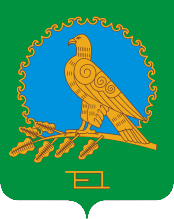               АДМИНИСТРАЦИЯСЕЛЬСКОГО ПОСЕЛЕНИЯНИКИФАРОВСКИЙ СЕЛЬСОВЕТМУНИЦИПАЛЬНОГО РАЙОНААЛЬШЕЕВСКИЙ РАЙОНРЕСПУБЛИКИ БАШКОРТОСТАН(НИКИФАРОВСКИЙ СЕЛЬСОВЕТАЛЬШЕЕВСКОГО  РАЙОНАРЕСПУБЛИКИ БАШКОРТОСТАН)